               Public Meeting NoticeOld Meetinghouse Revitalization Committee                          OMRC      Wednesday, May 13, 2020 at 6:30pmVia Zoom (Online information will be available prior to meeting start)(Email zekecat2000@gmail.com to join meeting)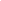                           AGENDACommittee Update (Chuck)New Officer Selection (Chuck)Stained Glass Window Install (Meadow)Hannaford & True Value Grant Apps (Meadow)NH Charitable Foundation Grant (Meadow)Septic Installation (Meadow)Other:5 Minute Public Comment regarding Agenda beginning of meeting.5 Minute Public Comment end of meeting.Respectfully Submitted: Chuck Driesbach, Vice Chair